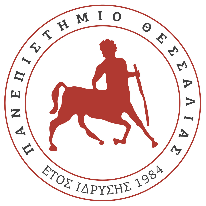 ΠΑΝΕΠΙΣΤΗΜΙΟ ΘΕΣΣΑΛΙΑΣΣΧΟΛΗ ΓΕΩΠΟΝΙΚΏΝ ΕΠΙΣΤΗΜΩΝΔΕΛΤΙΟ ΤΥΠΟΥΟρκωμοσία της Σχολής Γεωπονικών ΕπιστημώνΑΠΡΙΛΙΟΣ 2021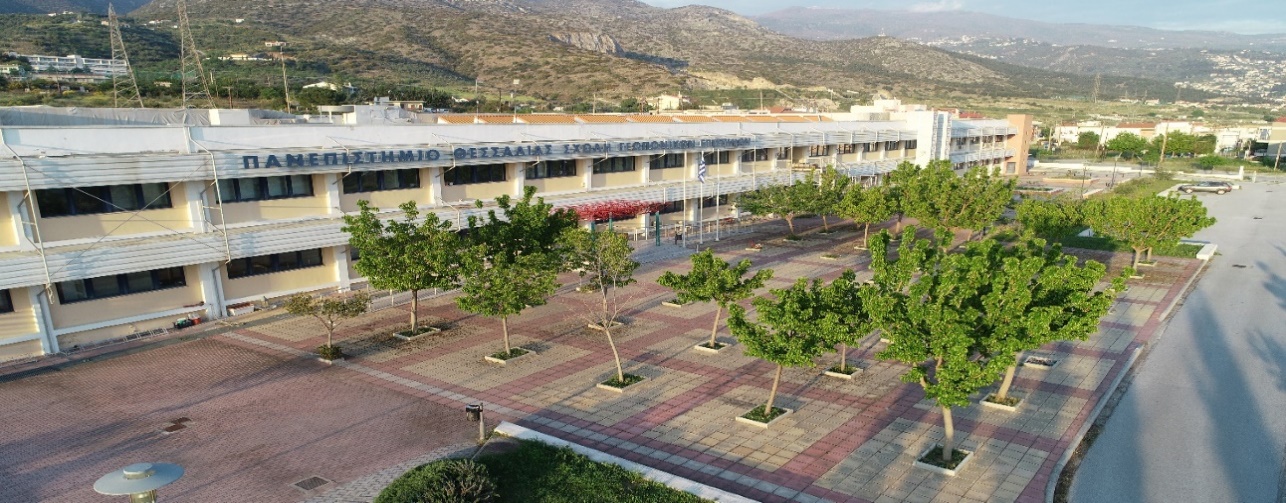 Τρίτη, 20 Απριλίου 2021Ώρα 10.00 – 13.00: Τμήμα Γεωπονίας, Φυτικής Παραγωγής και Αγροτικού ΠεριβάλλοντοςΑναγόρευση ΔιδακτόρωνOρκωμοσία μεταπτυχιακών και προπτυχιακών φοιτητώνΗ διαδικτυακή τελετή απονομήςπτυχίωνστους αποφοίτουςτωνΤμημάτωντηςΣχολής Γεωπονικών ΕπιστημώντουΠανεπιστημίουΘεσσαλίας, θαπραγματοποιηθεί από τηνΑίθουσα Σεμιναρίων της Σχολήςκαιμετηχρήσηεγκεκριμένηςδιαδικτυακήςπλατφόρμας.Πέμπτη, 22 Απριλίου 2021Ώρα 11.00–13.00:Τμήμα Γεωπονίας Ιχθυολογίας και Υδάτινου ΠεριβάλλοντοςΑναγόρευση ΔιδάκτοραOρκωμοσία μεταπτυχιακών και προπτυχιακών φοιτητώνΗ διαδικτυακή τελετή απονομήςπτυχίωνστους αποφοίτουςτωνΤμημάτωντηςΣχολής Γεωπονικών ΕπιστημώντουΠανεπιστημίουΘεσσαλίας, θαπραγματοποιηθεί από τηνΑίθουσα Σεμιναρίων της Σχολήςκαιμετηχρήσηεγκεκριμένηςδιαδικτυακήςπλατφόρμας.Το πρόγραμμα της τελετής απονομής πτυχίων στους αποφοίτους των Τμημάτων θα κοινοποιηθεί αναλυτικά στους υποψήφιους με ηλεκτρονικό μήνυμα.Για περισσότερες πληροφορίες:Γραμματεία της Σχολής Γεωπονικών Επιστημών, τηλ.: 24210 93007, 93155e-mail: deanagr@uth.gr